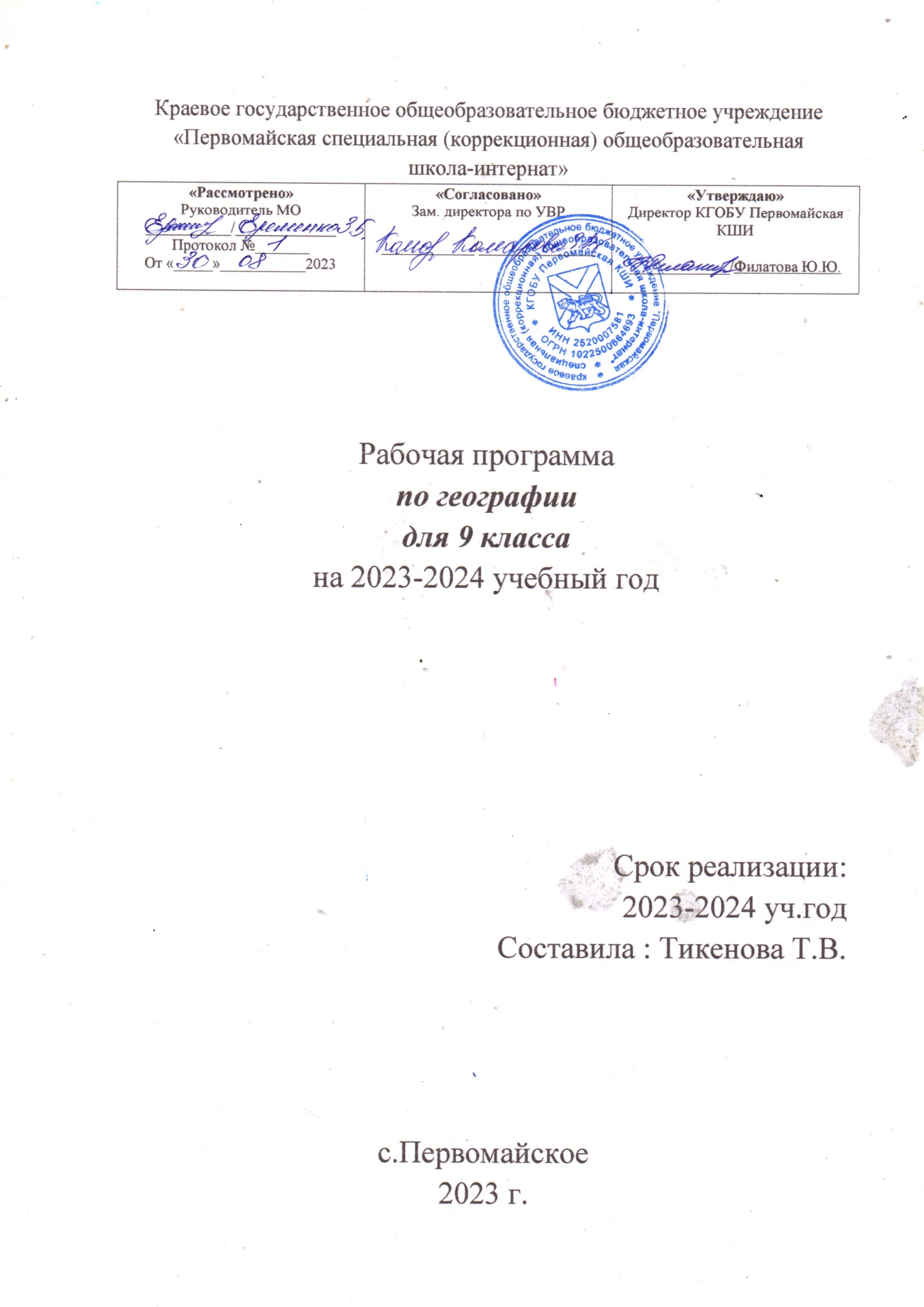 СОДЕРЖАНИЕI.     ПОЯСНИТЕЛЬНАЯ ЗАПИСКА..................................................................3II. СОДЕРЖАНИЕ ОБУЧЕНИЯ.......................................................................9III. ТЕМАТИЧЕСКОЕ ПЛАНИРОВАНИЕ....................................................112I.	ПОЯСНИТЕЛЬНАЯ ЗАПИСКААдаптированная основная общеобразовательная рабочая программа по учебному предмету «География» 9 класс ФГОС образования обучающихся с умственной отсталостью (интеллектуальными нарушениями) (вариант 1) разработана на основании следующих нормативно-правовых документов:1. Приказ Минпросвещения России от 24.11.2022 N 1026"Об утверждении федеральной адаптированной основной общеобразовательной программы обучающихся с умственной отсталостью (интеллектуальными нарушениями)", (Зарегистрировано в Минюсте России 30.12.2022 N 71930);Федеральный закон от 29 декабря 2012 г. № 273-ФЗ «Об образовании в Российской Федерации» (в ред. Федеральных законов от 17.02.2021 № 10-ФЗ, от 24.03.2021 № 51-ФЗ, от 05.04.2021 № 85-ФЗ, от 20.04.2021 № 95-ФЗ, от 30.04.2021 № 114-ФЗ, от 11.06.2021 № 170-ФЗ, от 02.07.2021 № 310-ФЗ, от 02.07.2021 № 351-ФЗ);Приказ Министерства образования и науки Российской Федерации от 19.12.2014 № 1599 "Об утверждении федерального государственного образовательного стандарта образования обучающихся с умственной отсталостью (интеллектуальными нарушениями)"Рабочие программы по учебным предметам ФГОС образования обучающихся с интеллектуальными нарушениями. Вариант 1, 5 – 9 классы, под редакцией Э.В. Якубовской, М.И. Шишковой, И.М. Бгажноковой. Издательство М.: «Просвещение», 2021 г.;Учебный план КГОБУ Первомайская КШИ для детей с умственной отсталостью (интеллектуальными нарушениями) на 2023-2024 уч. год;Календарный учебный график КГОБУ Первомайская КШИ на 2023-2024 уч. год; Расписание уроков на 2023 – 2024 учебный год.Адаптированная образовательная программа КГОБУ Первомайская КШИ.	ФАООП УО	(вариант 1) адресована обучающимся с легкой ум-ственной отсталостью (интеллектуальными нарушениями) с учетом реализации их особых образовательных потребностей, а также индивидуальных особенностей и возможностей.Учебный предмет «География» относится к предметной области «Естествознание» и является обязательной частью учебного плана.В соответствии с учебным планом рабочая программа по учебному предмету «География» в 9 классе рассчитана на 34 учебные недели и составляет 68 часов в год (2 часа в неделю).ФАООП УО (вариант 1) определяет цель и задачи учебного предмета «География».Цель обучения - сформировать у обучающихся с умственной отсталостью (интеллектуальными нарушениями) умение использовать географические знания и умения в повседневной жизни для объяснения, оценки разнообразных природных, социально-экономических и экологических процессов и явлений, адаптации к условиям окружающей среды и обеспечения безопасности жизнедеятельности, экологически сообразного поведения в окружающей среде.Задачи обучения:−формирование представлений о географии и ее роли в понимании природных и социально-экономических процессов и их взаимосвязей;3−формирование представлений об особенностях природы, жизни, культуры и хозяйственной деятельности людей, экологических проблемах России, разных материков и отдельных стран;−формирование умения выделять, описывать и объяснять существен-ные признаки географических объектов и явлений;−формирование умений и навыков использования географических знаний в повседневной жизни для объяснения явлений и процессов, адап-тации к условиям территории проживания, соблюдения мер безопасности в случаях стихийных бедствий и техногенных катастроф;−овладение основами катастрофической грамотности и использование элементарных практических умений и приемов использования географиче-ской карты для получения географической информации;−формирование умения вести наблюдения за объектами, процессами и явлениями географической среды, их изменениями в результате природ-ных и антропогенных воздействий.Рабочая программа по учебному предмету «География» в 9 классе определяет следующие задачи:−познакомить с культурой и бытом разных народов;−показать особенности взаимодействия человека и природы; −помочь усвоить правила поведения в природе;−содействовать патриотическому, эстетическому, экологическому воспитанию;−формирование и развитие личностного отношения к своему населен-ному пункту как части России;−учить анализировать, сравнивать изучаемые объекты и явления, по-нимать причинно-следственные зависимости;−содействовать развитию абстрактного мышления, развивать вообра-жение. Расширять лексический запас. Развивать связную речь.4Планируемые результаты освоения рабочей программы по учебному предмету «География» в 9 классеЛичностные результаты:−умение нести личную ответственность за свои поступки на основе представлений о нравственных нормах, социальной справедливости;−умение слушать собеседника и вести диалог, готовности признавать возможность существования различных точек зрения и права каждого иметь свою; излагать свое мнение и пытаться аргументировать свою точку зрения и давать оценку событий;−сформированность ответственного отношения к выбору и построе-нию дальнейшей индивидуальной траектории образования на базе ориен-тировки в мире профессий и профессиональных предпочтений;−владение навыками адаптации в динамично изменяющемся и разви-вающемся мире;−осознание своей этнической принадлежности, обобщение знаний о культуре народов родного края;−владение навыками коммуникации и принятыми нормами социаль-ного взаимодействия, в том числе владение вербальными и невербальными коммуникативными компетенциями, использование доступных информа-ционных технологий для коммуникации;−сформированность установки на безопасный, здоровый образ жизни, наличие мотивации к творческому труду, работе на результат, бережному отношению к материальным и духовным ценностям;−способность к осмыслению социального окружения, своего места в нем, принятие соответствующих возрасту ценностей и социальных ролей;−сформированность адекватных представлений о собственных воз-можностях, о насущно необходимом жизнеобеспечении;−	проявление готовности к самостоятельной жизни.5Уровни достижения предметных результатов по учебному предмету «География» в 9 классеМинимальный уровень:−представление об особенностях природы, жизни, культуры и хозяйственной деятельности людей, экологических проблемах России, разных материков и отдельных стран;−владение приемами элементарного чтения географической карты: декодирование условных знаков карты; определение направлений на карте; определение расстояний по карте при помощи масштаба; умение описывать географический объект по карте;−выделение, описание	и объяснение	существенных	признаков географических объектов и явлений;−сравнение географических объектов, фактов, явлений, событий по заданным критериям;−использование географических знаний в повседневной жизни для объяснения явлений и процессов, адаптации к условиям территории проживания, соблюдения мер безопасности в случаях стихийных бедствий и техногенных катастроф.Достаточный уровень:−применение элементарных практических умений и приемов работы с географической картой для получения географической информации;−ведение наблюдений за объектами, процессами и явлениями географической среды, оценка их изменения в результате природных и антропогенных воздействий;−нахождение в различных источниках и анализ географической информации;−применение	приборов	и	инструментов	для	определения количественных и качественных характеристик компонентов природы;6−называние и показ на иллюстрациях изученных культурных и исторических памятников своего родного края.Система оценки достижения обучающимисяс умственной отсталостью планируемых результатов освоения рабочей программы по учебному предмету «География» в 9 классеОценка личностных результатов предполагает, прежде всего, оценку продвижения обучающегося в овладении социальными (жизненными) компетенциями, может быть представлена в условных единицах:−0 баллов - нет фиксируемой динамики; −1 балл - минимальная динамика;−2 балла - удовлетворительная динамика; −3 балла - значительная динамика.Критерии оценки предметных результатовОценка «5» ставится, если обучающийся:−ориентируется на карте, находит и показывает географические объ-екты самостоятельно;−понимает смысл вопроса и отвечает на вопросы полными распро-страненными предложениями;−соблюдается связность слов в предложении. Приводит примеры, подтверждающие высказанное суждение;−классифицирует объекты на группы по существенным признакам;−дает последовательное описание объекта, раскрывающее его суще-ственные признаки и свойства;−правильно устанавливает причинно-следственные связи. Оценка «4» ставится, если обучающийся:−ориентируется на карте, но имеются неточности при нахождении и показе объекта;7−дает полные ответы на вопросы, но нарушена связность слов в по-строении предложении;−не полно выделяет существенные признаки объекта, нарушена по-следовательность в описании объекта, явления.Оценка «3» ставится, если обучающийся:−испытывает затруднения в правильном показе изученных объектов на карте;−дает неточный или неполный ответ на поставленный вопрос,−материал излагает недостаточно полно и последовательно, нуждает-ся в помощи учителя;−испытывает трудности при классификации объектов на группы;−самостоятельно не может обобщить полученные знания и устано-вить причинно-следственные связи.Оценка «2» - не ставится.8II.	СОДЕРЖАНИЕ ОБУЧЕНИЯСодержание учебного предмета «География» позволяет формировать у обучающихся широкий спектр видов учебной деятельности, таких, как умение классифицировать, наблюдать, делать выводы, объяснять, доказы-вать, давать определения понятиям.Подбор материала в 9 классе предусматривает углубление, система-тизацию и обобщение знаний о материках и океанах. Изучение вопросов физической, экономической и социальной географии разных стран рас-сматривается в тесной взаимосвязи, а природа изучается как среда обита-ния и жизнедеятельности людей, как источник ресурсов для развития народного хозяйства. Компактное изучение этих стран дает возможность рассказать о распаде монополизированного государства, на данном мате-риале проанализировать последствия, повлиявшие на углубление экономи-ческого кризиса и на усугубление национальных проблем.В процессе изучения стран Евразии предусматривается просмотр видеофильмов о природе, достопримечательностях изучаемой страны, культуре и быте ее народа.Заканчивается курс географии региональным обзором. В процессе изучения своего края обучающиеся систематизируют знания о природе края, знакомятся с местными экономическими проблемами, узнают о про-фессиях, на которые имеется спрос в данном регионе. Уделяется внимание изучению социальных, экологических и культурных аспектов. Рассмотре-ние вопросов истории, этнографии, национальных и региональных куль-турных традиций будет способствовать воспитанию у обучающихся пат-риотических чувств.9Содержание разделов10III.	ТЕМАТИЧЕСКОЕ ПЛАНИРОВАНИЕ11121314151617181920212223242526272829303132333435№Название разделаКоличество часовКонтрольные работы1.Введение. Политическая карта Евразии12.Западная Европа613.Южная Европа34Северная Европа35Восточная Европа1216.Центральная Азия517.Юго-Западная Азия718Южная Азия29Восточная Азия5110Юго-Восточная Азия311Россия (повторение)6112Свой край151Итого687№Тема предметаКол-во часовКол-во часовКол-во часовдатаПрограммное содержаниеДифференциация видов деятельности обучающихсяДифференциация видов деятельности обучающихся№Тема предметаКол-во часовКол-во часовКол-во часовдатаПрограммное содержаниеМинимальный уровеньДостаточный уровеньВведение. Государства Евразии - 1 часВведение. Государства Евразии - 1 часВведение. Государства Евразии - 1 часВведение. Государства Евразии - 1 часВведение. Государства Евразии - 1 часВведение. Государства Евразии - 1 часВведение. Государства Евразии - 1 часВведение. Государства Евразии - 1 часВведение. Государства Евразии - 1 час1.Политическая карта Евразии1ч.1ч.Закрепление и систематизация знаний обучающихся о Евразии как самом большом и густонаселенном материке земного шара, его географическом положении, хозяйстве и населении. Совершенствование навыков ра-боты с географическими карта-ми.Формирование представлений обучающихся о разнообразии стран, расположенных на материке.Закрепление знаний обучающихся о географическом положении, хозяйстве и населении РоссииНа политической карте Евра-зии знакомятся с разнообра-зием стран, расположенных на материке. Показывают границу между Европой и Азией, выделенной заранее учителем. Показывают круп-нейшие государства Евразии, используя помощь учителяНа карте показывают Евразию. По политической карте пере-числяют крупнейшие государ-ства Европы и Азии. По физи-ческой карте показывают условную границу между Евро-пой и Азией. Называют регионы Европы и Азии, записывают их в тетрадьЗападная Европа – 6 часовЗападная Европа – 6 часовЗападная Европа – 6 часовЗападная Европа – 6 часовЗападная Европа – 6 часовЗападная Европа – 6 часовЗападная Европа – 6 часовЗападная Европа – 6 часовЗападная Европа – 6 часов2. 3.Великобритания (Соединенное Королевство Великобритании и Северной Ирландии)2ч.Формирование представлений обучающихся о странах Западной Европы.Знакомство обучающихся с географическим положением, природными условиями, хозяйством, населением Великобритании.Показывают на карте Вели-кобританию, используя по-мощь учителя. Называют формы поверхности по опор-ным словам. Составляют рассказ о Лондоне, используя предложенные учителемОписывают географическое по-ложение Великобритании. Называют и показывают на кар-те формы поверхности страны. Рассказывают о климате Вели-кобритании. Перечисляют пред-ставителей животного и расти-Закрепление знаний школьников о зависимости климата от географического положения объектапредложения. Отмечают на контурной карте Великобри-танию и ее столицу, с помо-щьютельного мира. Составляют рас-сказ о традициях, культуре и быте народов Великобритании. Отмечают в контурной карте страну и ее столицу4. 5.Франция (Французская Республика)2.Формирование представлений обучающихся о странах Запад-ной Европы. Знакомство обучающихся с географическим положением, природными условиями, хозяйством, населением, культурой и достопримечательностями Франции. Формирование интереса к изучаемому предметуПоказывают на карте Фран-цию, ее столицу, используя помощь учителя. Составляют рассказ о Париже по предло-женным учителем предложе-ниям. Отмечают в контурной карте страну и ее столицу, заранее выделенные учите-лемПоказывают на карте Францию, столицу и крупные города. От-мечают их на карте. Называют формы поверхности страны, по-лезные ископаемы. Сравнивают климат Франции и Великобри-тании. Составляют рассказ о культуре, быте, традициях французского народа. Рассказы-вают о Париже и его достопри-мечательностях, опираясь на текст в учебнике6.Германия (Федеративная Республика Германии)1.Формирование представлений обучающихся о странах Запад-ной Европы. Знакомство обучающихся с географическим положением, природными условиями, хозяйством, населением. культурой и достопримечательностями Германии. Формирование интереса к изучаемому предметуПоказывают на политической карте Германию и ее столи-цу, используя помощь учите-ля. Отмечают их в контурной карте. По иллюстрациям рас-сказывают, чем занимаются жители государстваПоказывают на политической карте Германию и ее столицу. Определяют по физической карте формы поверхности. От-мечают в контурной карте гео-графические объекты, предло-женные учителем. Перечисляют отрасли промышленности и сельского хозяйства7.Австрия (Ав-стрийская        Республика).     Швейцария (ШвейцарскаяКонфедерация)1.Знакомство с положением на карте,	природно-климатическими особенностями, высокоразвитой экономикой и с/х Австрии и Швейцарии.Формирование представлений обПоказывают на политической карте изучаемые государства, используя помощь учителя. Отмечают их в контурной карте. По иллюстрациям рас-сказывают, чем занимаютсяПоказывают на карте изучаемые государства, их столицы, отме-чают на контурной карте. Определяют по физической карте формы поверхности. Рас-сказывают о главных особенно-экономике стран Западной Европы. Показ причинно-следственной зависимости между географическим положением, климатом, природой и развитием международного туризма в государствах Западной Европыжители государствастях природы, экономики и хо-зяйственной деятельно-сти населения. Составляют рас-сказ о главных достопримеча-тельностях одной из странЮжная Европа - 3 часаЮжная Европа - 3 часаЮжная Европа - 3 часаЮжная Европа - 3 часаЮжная Европа - 3 часаЮжная Европа - 3 часаЮжная Европа - 3 часаЮжная Европа - 3 часа8.Испания (Королевство Испания) Португалия (Португальская Республика)1ч.1ч.Формирование представлений обучающихся о странах Южной Европы. Сравнение природных условий стран Южной Европы. Знакомство с географическим положением, рельефом, водоемами, природными условиями, хозяйством, изучаемых стран. Закрепление знаний о великих географических открытиях португальских мореплавателей Колумба и МагелланаПоказывают на карте изуча-емые страны, используя по-мощь учителя. Называют формы поверхности по опор-ным словам. Составляют рассказ о любом крупном го-роде этих государств, ис-пользуя предложенные учи-телем предложенияПоказывают на карте изучаемые государства, их столицы, отме-чают на контурной карте. Определяют по физической карте формы поверхности. Рас-сказывают о главных особенно-стях природы, экономики и хо-зяйственной деятельно-сти населения. Составляют рас-сказ о главных достопримеча-тельностях одной из стран9.Италия (Итальянская Республика)1ч.1ч.Формирование представлений обучающихся о странах Южной Европы. Сравнение природных условий стран Южной Европы. Знакомство с географическим положением, рельефом, водое-мами, природными условиями, хозяйством ИталииПоказывают на карте Ита-лию, ее столицу, используя помощь учителя. Составляют рассказ о Риме по предло-женным учителем предложе-ниям. Отмечают в контурной карте страну и ее столицу, заранее выделенные учите-лемПоказывают на политической карте Италию и ее столицу. Определяют по физической карте формы поверхности. От-мечают в контурной карте гео-графические объекты, предло-женные учителем. Перечисляют отрасли промышленности и сельского хозяйства10.Греция (Греческая Республика)1ч.1ч.Формирование представлений обучающихся о странах Южной Европы. Сравнение природных условий стран Южной Европы. Знакомство с географическим положением, рельефом, водоемами, природными условиями, хозяйством ГрецииПоказывают на карте Гре-цию, ее столицу, используя помощь учителя. Составляют рассказ об Афинах по пред-ложенным учителем предло-жениям. Отмечают в контур-ной карте страну и ее столи-цу, заранее выделенные учи-телемПоказывают на политической карте Грецию и ее столицу. Определяют по физической карте формы поверхности. От-мечают в контурной карте гео-графические объекты, предло-женные учителем. Перечисляют отрасли промышленности и сельского хозяйстваСеверная Европа - 3 часаСеверная Европа - 3 часаСеверная Европа - 3 часаСеверная Европа - 3 часаСеверная Европа - 3 часа11.Норвегия     (Королевство Норвегия)1ч.Формирование представлений обучающихся о странах Северной Европы. Знакомство с географическим положением, рельефом, природными условиями, хозяйством Норвегии. Формирование навыков показа географических объектов на настенной картеПоказывают на политической карте Норвегию и ее столи-цу, используя помощь учите-ля. Отмечают их в контурной карте. По иллюстрациям рас-сказывают, чем занимаются жители государстваПоказывают на политической карте Норвегию и ее столицу. Определяют по физической карте формы поверхности. От-мечают в контурной карте гео-графические объекты, предло-женные учителем. Перечисляют отрасли промышленности и сельского хозяйства12.Швеция	(Королевство Швеция)1ч.Формирование представлений обучающихся о странах Северной Европы. Знакомство с географическим положением, рельефом, природными условиями, хозяйством Швеции. Формирование навыков показа географических объектов на настенной карте. Формирование бережного отношения к окружающей среде на примере решения экологических проблем в ШвецииПоказывают на политической карте Швецию и ее столицу, используя помощь учителя. Отмечают их в контурной карте. По иллюстрациям рас-сказывают, чем занимаются жители государстваПоказывают на политической карте Швецию и ее столицу. Определяют по физической карте формы поверхности. От-мечают в контурной карте гео-графические объекты, предло-женные учителем. Перечисляют отрасли промышленности и сельского хозяйства13.Финляндия (Финляндская Республика)1ч.1ч.Формирование представлений обучающихся о странах Север-ной Европы. Знакомство с географическим положением, рельефом, природными условиями, хозяйством Финляндии. Традиции населения Северной Европы. Формирование навыков показа географических объектов на настенной картеПоказывают на политической карте Финляндию и ее сто-лицу, используя помощь учителя. Отмечают их в кон-турной карте. По иллюстра-циям рассказывают, чем за-нимаются жители государ-стваПоказывают на политической карте Финляндию и ее столицу. Определяют по физической карте формы поверхности. От-мечают в контурной карте гео-графические объекты, предло-женные учителем. Перечисляют отрасли промышленности и сельского хозяйстваВосточная Европа – 12 часовВосточная Европа – 12 часовВосточная Европа – 12 часовВосточная Европа – 12 часов14.Польша (Республика Польша)1ч.1ч.Формирование представлений обучающихся о странах Восточной Европы.Знакомство с географическим положением, рельефом, природными условиями, хозяйством Польши.Формирование навыков показа географических объектов на настенной картеПоказывают на политической карте Польшу и ее столицу, используя помощь учителя. Отмечают их в контурной карте. По иллюстрациям рас-сказывают, чем занимаются жители государстваПоказывают на политической карте Польшу и ее столицу. Определяют по физической карте формы поверхности. От-мечают в контурной карте гео-графические объекты, предло-женные учителем. Перечисляют отрасли промышленности и сельского хозяйства15.Чехия	(Чешская Республика). Словакия (Словацкая Республика)1ч.Формирование представлений обучающихся о странах Восточной Европы.Знакомство с географическим положением, рельефом, природными условиями, хозяйством изучаемых стран. Сравнение характеристик двух государств Восточной Европы – Чехии и Словакии.Формирование навыков показа географических объектов на настенной картеПоказывают на карте изуча-емые страны, используя по-мощь учителя. Называют формы поверхности по опор-ным словам. Составляют рассказ о любом крупном го-роде этих государств, ис-пользуя предложенные учи-телем предложенияРассказывают о географическом положении изучаемых стран, что влияет на климат этой стра-ны, какие отрасли промышлен-ности особенно развиты. Со-ставляют рассказ о достоприме-чательностях одного из госу-дарств16.Венгрия (Венгерская Республика)1ч.Продолжение формирования представления обучающихся о странах Восточной Европы. Знакомство с географическим положением, рельефом, природными условиями, хозяйством Венгрии.Развитие и совершенствование навыков обучающихся при работе с настенной картой и картами приложения к учебникуПоказывают на политической карте Венгрию и ее столицу, используя помощь учителя. Отмечают их в контурной карте. По иллюстрациям рас-сказывают, чем занимаются жители государстваПоказывают на политической карте Венгрию и ее столицу. Определяют по физической карте формы поверхности. От-мечают в контурной карте гео-графические объекты, предло-женные учителем. Перечисляют отрасли промышленности и сельского хозяйства17.Румыния (Рес-публика Румы-ния). Болгария (Республика Болгария)1ч.Формирование представлений обучающихся о странах Восточной Европы.Знакомство с географическим положением, рельефом, природными условиями, хозяйством изучаемых стран. Сравнение характеристик двух государств Восточной Европы – Румынии и Болгарии.Формирование навыков показа географических объектов на настенной картеПоказывают на карте изуча-емые страны, используя по-мощь учителя. Называют формы поверхности по опор-ным словам. Составляют рассказ о любом крупном го-роде этих государств, ис-пользуя предложенные учи-телем предложенияПоказывают на карте изучаемые государства, их столицы, отме-чают на контурной карте. Определяют по физической карте формы поверхности. Рас-сказывают о главных особенно-стях природы, экономики и хо-зяйственной деятельно-сти населения. Составляют рас-сказ о главных достопримеча-тельностях одной из стран18.Сербия и Черногория1ч.Формирование представлений о государствах Восточной Европы – Сербии и Черногории. Развитие и совершенствование навыков обучающихся при работе с настенной картой и картами при-Называют изучаемые госу-дарства и их столицы. Отме-чают в контурной карте, ис-пользуя помощь учителя. Записывают в тетрадь отрас-ли сельского хозяйства иПоказывают на карте изучаемые государства, их столицы, отме-чают на контурной карте. Определяют по физической карте формы поверхности. Рас-сказывают о главных особенно-ложения к учебникупромышленности, опираясь на текст учебника и исполь-зуя помощь учителястяхт природы, экономики и хозяйственной деятельно-сти населения19.Эстония (Эстонская Республика)1ч.Формирование представлений обучающихся о государствах Восточной Европы. Знакомство с государствами Балтии. Сравнение занятий населения прибалтийских государств, отрасли промышленности и сельского хозяйстваПоказывают на политической карте Эстонию и ее столицу, используя помощь учителя. Отмечают их в контурной карте. По иллюстрациям рас-сказывают, чем занимаются жители государстваПоказывают на политической карте Эстонию и ее столицу. Определяют по физической карте формы поверхности. От-мечают в контурной карте гео-графические объекты, предло-женные учителем. Перечисляют отрасли промышленности и сельского хозяйства20.Латвия (Латвий-ская Республика)1ч.Формирование представлений обучающихся о государствах Восточной Европы. Знакомство с географическим положением, рельефом, природными условиями, хозяйством Латвии. Сравнение занятий населения прибалтийских государств, отрасли промышленности и сельского хозяйства. Со-вершенствование навыков работы с географической картой, навыков работы в контурных картахПоказывают на политической карте Латвию и ее столицу, используя помощь учителя. Отмечают их в контурной карте. По иллюстрациям рас-сказывают, чем занимаются жители государстваПоказывают на политической карте Латвию и ее столицу. Определяют по физической карте формы поверхности. От-мечают в контурной карте гео-графические объекты, предло-женные учителем. Перечисляют отрасли промышленности и сельского хозяйства21.Литва (Литовская Республика)1ч.Формирование представлений обучающихся о государствах Восточной Европы. Знакомство с географическим положением, рельефом, природными условиями, хозяйством Литвы. Сравнение занятий населения прибалтийских государств, отрасли промышлен-Показывают на политической карте Литву и ее столицу, используя помощь учителя. Отмечают их в контурной карте. По иллюстрациям рас-сказывают, чем занимаются жители государстваПоказывают на политической карте Литву и ее столицу. Определяют по физической карте формы поверхности. От-мечают в контурной карте гео-графические объекты, предло-женные учителем. Перечисляют отрасли промышленности иности и сельского хозяйства. Совершенствование навыков работы с географической, контурной картамисельского хозяйства22.Республика Беларусь1.Формирование представлений обучающихся о государствах Восточной Европы. Знакомство с географическим положением, природой, хозяйством, населением Белоруссии.Работа над совершенствованием навыков показа географических объектов на карте, навыков работы с контурной картойПоказывают на карте страну, столицу и крупные города, используя помощь учителя. Составляют рассказ о Бело-вежской пуще по предло-женным учителем предложе-ниямПоказывают на политической карте Республику Беларусь и ее столицу. Определяют по физи-ческой карте формы поверхно-сти. Отмечают в контурной кар-те географические объекты, предложенные учителем. Пере-числяют отрасли промышлен-ности и сельского хозяйства. Составляют рассказ о главных достопримечательностях Бело-руссии23.Украина1.Формирование представлений обучающихся о государствах Восточной Европы. Знакомство с географическим положением, природой, хозяйством, населением Украины.Работа над совершенствованием навыков показа географических объектов на карте, навыков работы с контурной картойПоказывают на карте страну, столицу и крупные города, используя помощь учителя. Отмечают их в контурной карте. По иллюстрациям рас-сказывают, чем занимаются жители государстваПоказывают на политической карте Украину и ее столицу. Определяют по физической карте формы поверхности. От-мечают в контурной карте гео-графические объекты, предло-женные учителем. Перечисляют отрасли промышленности и сельского хозяйства24.Молдавия (Рес-публика Молдова)1.Формирование представлений обучающихся о государствах Восточной Европы. Знакомство с географическим положением, природой, хозяйством, населением Молдавии.Показывают на политической карте Молдавию и ее столи-цу, используя помощь учите-ля. Отмечают их в контурной карте. По иллюстрациям рас-сказывают, чем занимаютсяПоказывают на политической карте Молдавию и ее столицу. Определяют по физической карте формы поверхности. От-мечают в контурной карте гео-графические объекты, предло-Работа над совершенствованием навыков показа географических объектов на карте, навыков работы с контурной картойжители государстваженные учителем. Перечисляют отрасли промышленности и сельского хозяйства25.Обобщающий урок «Европей-ские государства»1ч.1ч.Повторение, обобщение и систематизирование знаний обучающихся об изученных государствах Европы. Сравнение стран Европы по размерам, природным условиям и национальным особенностям. Продолжение формирования навыков показа изученных государств на географических картах, навыков составления рассказов об одном из изу-ченных государств Европы по плану, опорным словам и иллюстрациямПоказывают на карте госу-дарства Европы, заранее обо-значенные учителем. Назы-вают по приложению к учеб-нику характерные особенно-сти стран Европы с опорой на предложения и иллюстра-тивный материал, предло-женный учителемПоказывают на карте государ-ства Европы. Дают краткую ха-рактеристику стран Европы с опорой на карты и с помощью учителяЦентральная Азия – 5 часовЦентральная Азия – 5 часовЦентральная Азия – 5 часовЦентральная Азия – 5 часовЦентральная Азия – 5 часов26.Казахстан (Республика Казахстан)1ч.Формирование представлений обучающихся о государствах Центральной Азии. Формирование системы знаний об основных особенностях ГП страны. Раскрытие главных особенностей природы, экономики, населения и хозяйственной дея-тельности Казахстана.Показывают на политической карте Казахстан и его столи-цу, используя помощь учите-ля. Отмечают их в контурной карте. По иллюстрациям рас-сказывают, чем занимаются жители государстваПоказывают на политической карте Казахстан и его столицу. Определяют по физической карте формы поверхности. От-мечают в контурной карте гео-графические объекты, предло-женные учителем. Перечисляют отрасли промышленности и сельского хозяйства27.Узбекистан (Республика Узбекистан)1ч.Формирование представлений обучающихся о государствах Центральной Азии. Формирование системы знаний об основных особенностях ГП страны. Раскрытие главных особенностей природы, экономики, населения и хозяйственной деятельности Узбекистана. Работа над совершенствованием навыков показа географических объектов на карте, навыков работы с контурной картойПоказывают на политической карте Узбекистан и его сто-лицу, используя помощь учителя. Отмечают их в кон-турной карте. По иллюстра-циям рассказывают, чем за-нимаются жители государ-стваПоказывают на политической карте Узбекистан и его столицу. Определяют по физической карте формы поверхности. От-мечают в контурной карте гео-графические объекты, предло-женные учителем. Перечисляют отрасли промышленности и сельского хозяйства28.Туркменистан1ч.Формирование представлений обучающихся о государствах Центральной Азии. Формирование системы знаний об основных особенностях ГП страны. Раскрытие главных осо-бенностей природы, экономики, населения и хозяйственной деятельности Туркмении. Работа над совершенствованием навыков показа географических объектов на карте, навыков работы с контурной картойПоказывают на политической карте Туркменистан и его столицу, используя помощь учителя. Отмечают их в кон-турной карте. По иллюстра-циям рассказывают, чем за-нимаются жители государ-стваПоказывают на политической карте Туркменистан и его сто-лицу. Определяют по физиче-ской карте формы поверхности. Отмечают в контурной карте географические объекты, пред-ложенные учителем. Перечис-ляют отрасли промышленности и сельского хозяйства29.Киргизия (Кыргызская Республика)1ч.Формирование представлений обучающихся о государствах Центральной Азии. Формирование системы знаний об основных особенностях ГП страны. Раскрытие главных осо-Показывают на политической карте Киргизию и ее столи-цу, используя помощь учите-ля. Отмечают их в контурной карте. По иллюстрациям рас-сказывают, чем занимаютсяПоказывают на политической карте Киргизию и ее столицу. Определяют по физической карте формы поверхности. От-мечают в контурной карте гео-графические объекты, предло-бенностей природы, экономики, населения и хозяйственной деятельности Киргизии. Работа над совершенствованием навыков показа географических объектов на карте, навыков работы с кон-турной картойжители государстваженные учителем. Перечисляют отрасли промышленности и сельского хозяйства30.Таджикистан (Республика Та-джикистан)1.Формирование представлений обучающихся о государствах Центральной Азии. Формирование системы знаний об основных особенностях ГП страны. Раскрытие главных особенностей природы, экономики, населения и хозяйственной деятельности Таджикистана. Работа над совершенствованием навыков показа географических объектов на карте, навыков с контурной картойПоказывают на политической карте Таджикистан и его сто-лицу, используя помощь учителя. Отмечают их в кон-турной карте. По иллюстра-циям рассказывают, чем за-нимаются жители государ-стваПоказывают на политической карте Таджикистан и его столи-цу. Определяют по физической карте формы поверхности. От-мечают в контурной карте гео-графические объекты, предло-женные учителем. Перечисляют отрасли промышленности и сельского хозяйстваЮго-Западная Азия – 7 часовЮго-Западная Азия – 7 часовЮго-Западная Азия – 7 часовЮго-Западная Азия – 7 часов31.Грузия1.Формирование представлений обучающихся о государствах Юго-западной Азии. Формиро-вание представлений о географическом положении, природных условиях, хозяйстве Грузии, обычаях и традициях грузин. Раскрытие главных особенностей природы, экономики, населения и хозяйственной деятельностиПоказывают на политической карте Грузию и ее столицу, используя помощь учителя. Отмечают их в контурной карте. Записывают в тетрадь отрасли сельского хозяйства и промышленности, опираясь на текст учебника и исполь-зуя помощьПоказывают на политической карте Грузию и ее столицу. Определяют по физической карте формы поверхности. От-мечают в контурной карте гео-графические объекты, предло-женные учителем. Перечисляют отрасли промышленности и сельского хозяйства32.Азербайджан (Азербайджанская Республика)1ч.Продолжение формирования представлений обучающихся о государствах Юго-западной Азии. Знакомство школьников с географическим положением, рельефом, климатом, природными условиями, хозяйством, населением Азербайджана. Работа над совершенствованием навыков показа географических объектов на карте, навыков работы с контурной картойПоказывают на политической карте Азербайджан и его столицу, используя помощь учителя. Отмечают их в кон-турной карте. По иллюстра-циям рассказывают, чем за-нимаются жители государ-ства. Описывают рельеф страны, используя предло-женные учителем предложе-нияПоказывают на политической карте Азербайджан и его столи-цу. Определяют по физической карте формы поверхности. От-мечают в контурной карте гео-графические объекты, предло-женные учителем. Перечисляют отрасли промышленности и сельского хозяйства33.Армения (Республика Армения)1ч.Продолжение	формирования представлений обучающихся о государствах Юго-западной Азии. Знакомство с положением Армении на политической и фи-зической картах Азии, ее природными богатствами, древней архитектурой и традициями армянского народа. Работа над со-вершенствованием навыков показа географических объектов на карте, навыков работы с	кон-турной картойПоказывают на политической карте Армению и ее столицу, используя помощь учителя. Отмечают их в контурной карте. По иллюстрациям рас-сказывают, чем занимаются жители государстваПоказывают на политической карте Армению и ее столицу. Определяют по физической карте формы поверхности. От-мечают в контурной карте гео-графические объекты, предло-женные учителем. Перечисляют отрасли промышленности и сельского хозяйства34.Турция (Турецкая Республика)1ч.Формирование представлений обучающихся о государствах Юго-Западной Азии. Знакомство с положением на карте, климатом, растительным и животным миром, крупными городами ТурцииНа карте показывают Тур-цию и ее столицу, используя помощь учителя. В тетрадь записывают товары, которые изготавливают в этой стране. В контурной карте отмечают города-курорты, заранее вы-Показывают на политической карте Турцию и ее столицу. Определяют по физической карте формы поверхности. От-мечают в контурной карте гео-графические объекты, предло-женные учителем. Перечисляютделенные учителемотрасли промышленности и сельского хозяйства35.Ирак (Республика Ирак)1ч.Формирование представлений обучающихся о государствах Юго-Западной Азии. Знакомство школьников с географическим положением, климатом, природными условиями, населением и хозяйством Ирака. Закрепление знания обучающихся о типичных представителях растительного и животного мира пустынь, о населении и его традициях.Показывают на политической карте Ирак и его столицу, используя помощь учителя. Отмечают их в контурной карте. По иллюстрациям рас-сказывают, чем занимаются жители государстваПоказывают на политической карте Ирак и его столицу. Определяют по физической карте формы поверхности. От-мечают в контурной карте гео-графические объекты, предло-женные учителем. Перечисляют отрасли промышленности и сельского хозяйства36.Иран (Исламская Республика Иран)1ч.Продолжение формирования представлений обучающихся о государствах Юго-западной Азии. Закрепление знаний школьников о влиянии природных условий на занятия населения. Работа над совершенствованием навыков показа географических объектов на карте, навыков работы с контурной картойПоказывают на политической карте Иран и его столицу, используя помощь учителя. Отмечают их в контурной карте. По иллюстрациям рас-сказывают, чем занимаются жители государстваПоказывают на политической карте Иран и его столицу. Определяют по физической карте формы поверхности. От-мечают в контурной карте гео-графические объекты, предло-женные учителем. Перечисляют отрасли промышленности и сельского хозяйства37.Афганистан (Ис-ламская Респуб-лика Афганистан)1ч.Продолжение формирования представлений обучающихся о государствах Юго-западной Азии. Знакомство школьников с географическим положением, климатом, природными условия-По иллюстрациям описыва-ют рельеф Афганистана. От-мечают на контурной карте страну и ее столицу, заранее выделенные учителемПоказывают на политической карте Афганистан и его столи-цу. Определяют по физической карте формы поверхности. От-мечают в контурной карте гео-графические объекты, предло-ми, хозяйством, населением Афганистанаженные учителем. Перечисляют отрасли	промышленности	и сельского хозяйстваЮжная Азия – 2 часаЮжная Азия – 2 часаЮжная Азия – 2 часаЮжная Азия – 2 часа38.Индия (Республика Индия)1.Формирование представлений обучающихся об Индии как самом крупном государстве Южной Азии. Знакомство школьников с географическим положением, климатом, природными условиями, населением и хозяйством ИндииПоказывают Индию на карте, с помощью учителя. Состав-ляют рассказ о Тадж-Махале, используя	предложенные учителем предложенияПоказывают на политической карте Индию и ее столицу. Определяют	по	физической карте формы поверхности. От-мечают в контурной карте гео-графические объекты, предло-женные учителем. Перечисляют отрасли	промышленности	и сельского хозяйства. Составля-ют рассказ о главных досто-примечательностях Индии39.Индия (Республика Индия)1.Формирование представлений обучающихся об Индии как самом крупном государстве Южной Азии. Знакомство школьников с географическим положением, климатом, природными условиями, населением и хозяйством ИндииПоказывают Индию на карте, с помощью учителя. Состав-ляют рассказ о Тадж-Махале, используя	предложенные учителем предложенияПоказывают на политической карте Индию и ее столицу. Определяют	по	физической карте формы поверхности. От-мечают в контурной карте гео-графические объекты, предло-женные учителем. Перечисляют отрасли	промышленности	и сельского хозяйства. Составля-ют рассказ о главных досто-примечательностях ИндииВосточная Азия – 5 часовВосточная Азия – 5 часовВосточная Азия – 5 часовВосточная Азия – 5 часов40.Китай (Китайская Народная Республика)1.Формирование представлений обучающихся о государствах Восточной Азии. Знакомство с самым крупным государством Во-На карте показывают Китай, называют соседей страны с помощью учителя. В тетрадь записывают	отрасли	про-Показывают на политической карте Китай и его столицу. Определяют	по	физической карте формы поверхности. От-сточной Азии – Китаем: геогра-фическое положение, рельеф, реки, климат. Разнообразие рас-тительного и животного мира Китая. Знакомство с Китаем как с крупным индустриально-аграрным государством с много-численным населениеммышленности	и	сельского хозяйства этой страны, опи-раясь на текст учебникамечают в контурной карте гео-графические объекты, предло-женные учителем. Перечисляют отрасли	промышленности	и сельского хозяйства. Составля-ют рассказ о достопримеча-тельностях Китая41.Китай (Китайская Народная Республика)1.Формирование представлений обучающихся о государствах Восточной Азии. Знакомство с самым крупным государством Восточной Азии – Китаем: географическое положение, рельеф, реки, климат. Разнообразие растительного и животного мира Китая. Знакомство с Китаем, как с крупным индустриально-аграрным государством с много-численным населениемНа карте показывают Китай, называют соседей страны с помощью учителя. В тетрадь записывают	отрасли	про-мышленности     и	сельского хозяйства этой страны, опи-раясь на текст учебникаПоказывают на политической карте Китай и его столицу. Определяют	по	физической карте формы поверхности. От-мечают в контурной карте гео-графические объекты, предло-женные учителем. Перечисляют отрасли	промышленности	и сельского хозяйства. Составля-ют рассказ о достопримеча-тельностях Китая42.Монголия1.Формирование представлений обучающихся о государствах Восточной Азии. Знакомство школьников с географическим положением, рельефом, климатом, природными условиями, хозяйством и населением МонголииПоказывают на политической карте Монголию и ее столи-цу, используя помощь учите-ля. Отмечают их в контурной карте. По иллюстрациям рас-сказывают, чем занимаются жители государстваПоказывают на политической карте Монголию и ее столицу. Определяют	по	физической карте формы поверхности. От-мечают в контурной карте гео-графические объекты, предло-женные учителем. Перечисляют отрасли	промышленности	и сельского хозяйства43.Корея (Корейская Народно-Демократическая Республика и Республика Корея)1ч.1ч.Формирование представлений обучающихся о государствах Восточной Азии. Сравнение характеристик географического положения, хозяйства КНДР и Республики КореяПоказывают на карте изуча-емые страны, используя по-мощь	учителя.	Называют формы поверхности по опор-ным      словам.      Составляют рассказ о любом крупном го-роде этих государств, ис-пользуя предложенные учи-телем предложенияПоказывают на карте изучаемые государства, их столицы, отме-чают	на	контурной	карте. Определяют      по	физической карте формы поверхности. Рас-сказывают о главных особенно-стях природы, экономики и хо-зяйственной                 деятельно-сти населения. Составляют рас-сказ о главных достопримеча-тельностях одной из стран44.Япония1ч.1ч.Формирование представлений обучающихся о государствах Восточной Азии. Знакомство школьников с особенностями географического положения, рельефа, климата Японии. Формирование представлений о Японии, как высокоразвитой индустриальной стране. Работа над совершенствованием навыков показа географических объектов на карте, навыков работы с контурной картойПоказывают Японию на фи-зической карте, используя помощь учителя. Составляют предложения со словами «землетрясение» и «тайфун». Отмечают на контурной кар-те столицу Японии и круп-ные города, выделенные учи-телемПоказывают на политической карте Японию и ее столицу. Определяют по физической карте формы поверхности. От-мечают в контурной карте гео-графические объекты, предло-женные учителем. Перечисляют отрасли промышленности и сельского хозяйства. Составля-ют рассказ о ТокиоЮго-Восточная Азия – 3 часаЮго-Восточная Азия – 3 часаЮго-Восточная Азия – 3 часаЮго-Восточная Азия – 3 часаЮго-Восточная Азия – 3 часаЮго-Восточная Азия – 3 часаЮго-Восточная Азия – 3 часаЮго-Восточная Азия – 3 часа45.Таиланд (Коро-левство Таиланд). Вьетнам (Социалистическая Республика Вьетнам).1ч.Формирование представлений обучающихся о государствах Юго-Восточной Азии. Формирование системы знаний обучающихся об основных особенностях ГП изучаемых стран. Раскрытие главных особенностей природы,На карте показывают Азию. По иллюстрациям рассказы-вают, какие формы рельефа преобладают в Азии. Назы-вают изучаемые государства и их столицы. Отмечают в контурной карте, используяПоказывают на карте изучаемые государства, их столицы, отме-чают на контурной карте. Определяют по физической карте формы поверхности. Рас-сказывают о главных особенно-стях природы, экономики и хо-экономики, населения и хозяйственной деятельностипомощь учителя. Записыва-ют в тетрадь отрасли сель-ского хозяйства и промыш-ленности, опираясь на текст учебника и используя по-мощь учителязяйственной деятельно-сти населения. Составляют рас-сказ о главных достопримеча-тельностях одной из стран46.Индонезия (Рес-публика Индонезия) (по выбору учителя или другие государства)1.Формирование представлений обучающихся о государствах Юго-Восточной Азии. Формирование системы знаний обучающихся об основных особенностях ГП изучаемых стран. Раскрытие главных особенностей природы, экономики, населения и хозяй-ственной деятельностиПоказывают на карте страну, столицу и крупные города, используя помощь учителя. Отмечают их в контурной карте. По иллюстрациям рас-сказывают, чем занимаются жители государстваПоказывают на политической карте страну и ее столицу. Определяют по физической карте формы поверхности. От-мечают в контурной карте гео-графические объекты, предло-женные учителем. Перечисляют отрасли промышленности и сельского хозяйства47.Обобщающий урок	«Государства Азии»1.Повторение, обобщение и систематизирование знаний обучающихся об изученных государствах Азии. Сравнение государств Азии по размерам, природным условиям и национальным особенностям. Продолжение формирования навыков показа изученных государств на географических картах, навыков составления рассказов об одном из изученных государств Азии по плану, опорным словам и ил-люстрациямПоказывают на карте госу-дарства Азии, заранее обо-значенные учителем. Назы-вают по приложению к учеб-нику характерные особенно-сти стран Азии с опорой на предложения и иллюстра-тивный материал, предло-женный учителемПоказывают на карте государ-ства Азии. Дают краткую ха-рактеристику стран Азии с опо-рой на карты и с помощью учи-теляРоссия (повторение) – 6 часовРоссия (повторение) – 6 часовРоссия (повторение) – 6 часовРоссия (повторение) – 6 часовРоссия (повторение) – 6 часовРоссия (повторение) – 6 часовРоссия (повторение) – 6 часовРоссия (повторение) – 6 часов48.Границы России1ч.Повторение и систематизирование знаний обучающихся о географическом положении России, морских и сухопутных границах государства. Совершенствование навыков самостоятельной работы с географическими картами при составлении описаний гео-графических объектовПоказывают сухопутные и морские	границы	нашей страны, используя помощь учителя. Называют, заранее выделенные учителем, по-граничные государстваПоказывают сухопутные и мор-ские границы России на поли-тической и физической картах, обозначают ее на контурной карте. Называют моря, по кото-рым проходит государственная граница. Определяют по поли-тической	карте	государства, граничащие с Россией49.Россия (Россий-ская Федерация) – крупнейшее государство Евразии1ч.1ч.Повторение и обобщение знаний обучающихся о рельефе, водоемах, особенностях природы, полезных ископаемых, экономике, населении страны. Совершенствование навыков показа географических объектов на карте, навыков работы с контурной картойНазывают и показывают на настенной	карте	равнины, которые находятся на терри-тории России (с помощью учителя). Называют (заранее выделенные учителем) и по-казывают     крупные реки и отмечают их на контурной карте. Называют некоторые народы,      проживающие на территории России (до 4 названий). Называют и по-казывают (заранее обозна-ченные учителем на настен-ной карте) крупнейшие ме-сторождения полезных иско-паемых РоссииНазывают и показывают на настенной карте равнины, кото-рые находятся	на территории России.	Называют горы Рос-сии, показывают на физической карте России. Перечисляют по-лезные     ископаемые,	которые добываю на территории России. Называют и показывают на настенной карте крупнейшие месторождения нефти и газа. Наносят на контурную карту географические объекты, выде-ленные в тексте жирным шриф-том. Называют и показывают на карте реки и озера России, указанные в учебнике. Расска-зывают об использовании вод-ных ресурсов по плану. Пере-числяют названия народов Рос-сии (с опорой на таблицу). По-казывают на карте места рассе-ления отдельных народов (с опорой	на	политико-административную карту)50.Административное деление России1ч.Повторение знаний об административном делении РФ. Умение найти и прочитать на административной карте некоторые (из 85) субъекты Российской Федерации: края, республики, автономные округа или области. Продолжение формирования навыков работы обучающихся с адаптированными картами в учебнике географии и его при-ложенииПоказывают	крупнейшие края,	области,     республики страны, заранее выделенные учителем.	Рассказывают	о столице нашей Родины     по предложенным          учителем предложениямПеречисляют субъекты феде-рации. Называют крупнейшие края, области, республики стра-ны и показывают их на карте. Дают краткую характеристику географического	положения столицы	и крупнейших горо-дов. Подписывают названия го-родов, краев, республик на кон-турной карте51.Столица и крупные города России1ч.Формирование представлений обучающихся о Российской Федерации. Повторение и обобщение знаний школьников о столице России и крупных городах страны. Совершенствование навыков самостоятельной работы при выполнении упражнений в тетради на печатной основеПоказывают столицу и круп-ные города на настенной карте с помощью учителя. Рассказывают о столице и городах нашей Родины по предложенным	учителем предложениямПоказывают столицу и круп-ные города на настенной карте. Дают краткую характеристику крупнейших городов по пред-ложенным учителем предложе-ниям. Подписывают названия городов, краев, республик на контурной карте52.Обобщающий урок по теме «Россия»1ч.Обобщение знаний о родной стране. Совершенствование навыков самостоятельной работы обучающихся в парах, группах при выполнении различных заданийПоказывают на карте Рос-сию. На контурной карте от-мечают границу России и крупнейшие города с помо-щью учителя.	Называют, с опорой на карту - приложе-ние к учебнику, характерныеДают краткую характеристику Россииособенности природных зон России53.Обобщающий урок по курсу: «География материков и океанов»1ч.Систематизирование и обобщение сформированных представлений и понятий по всему разделу «География материков и океанов». Проверка знаний обучающихся названий материков и частей света, океанов, знания наиболее крупных государств на каждом из материков и геогра-фических особенностях этих странПоказывают материки и оке-аны на настенной карте с по-мощью учителя. Подписы-вают названия материков и океанов в контурной картеПоказывают на настенной кар-те материки и океаны. По опи-санию и иллюстрациям опреде-ляют, о каком материке и оке-ане идет речь. Наносят названия материков и океанов в контур-ной картеСвой край – 15 часовСвой край – 15 часовСвой край – 15 часовСвой край – 15 часов54.История возникновения нашего края.1.Продолжение формирования представлений обучающихся о своем крае. Знакомство с основными историческими событиями, происходящими в изучаемой местности.Формирование представлений о специфике, уникальности, неповторимости своего края, необходимости правильного взаимодействия человека и окружающей среды.Формирование представлений обучающихся о географическом положении своего края на политической и физической карте РоссииСоставляют рассказ об исто-рии возникновения своего края, значимых исторических событиях, используя крае-ведческие справочники, по предложенным учителем предложениям. Записывают формы поверхности своего края в тетрадьРассказывают об истории воз-никновения своего края, значи-мых исторических событиях, используя краеведческие спра-вочники. Показывают на поли-тической и физической карте России границы своего края. Называют формы рельефа свое-го края55.Географическое положение. Границы. Рельеф.1.Повторение и закрепление зна-ний обучающихся о географическом положении своего края на политической и физической карте России. Совершенствование навыков самостоятельной работы с настенной картой. Закрепление знаний обучающихся о поверхности своего краяПоказывают на настенной карте свой край с помощью учителя. Составляют рассказ о поверхности с помощью опорных слов и предложенийДают характеристику геогра-фического положения своего края с помощью учителя. Отме-чают на контурной карте. Со-ставляют рассказ о рельефе своей местности по предложен-ному учителем плану56.Климат. Предсказание погоды по местным признакам. Народные приметы.1.Закрепление знаний обучаю-щихся об особенностях климатических условий своего края. Формирование умений пользоваться краеведческими справочниками для самостоятельного получения необходимой информацииЗаписывают в тетрадь народ-ные приметы. Называют местные признаки природы, по которым можно предска-зать погоду, используя по-мощь учителя. Зарисовывают в тетради условные знаки полезных ископаемых и под-писывают их названияРассказывают о климатических условиях своего края. Записы-вают в тетрадь народные при-меты. Называют местные при-знаки природы, по которым можно предсказать погоду. Пе-речисляют полезные ископае-мые своего края, записывают в тетрадь и зарисовывают услов-ные знаки57.Полезные иско-паемые и почвы. Реки, пруды, озе-ра, каналы. Водо-снабжение питье-вой водой. Охрана водоемов1.Повторение и закрепление знаний обучающихся о почвах и полезных ископаемых своего края. Систематизация знаний об использовании полезных ископаемых.Формирование навыков бережного отношения и рационального использования природных богатств. Повторение и обобщение сведений о водоемах своей местности, использование иПо условным знакам, пред-ложенных учителем, назы-вают полезные ископаемые своего края. Составляют рас-сказ о водных ресурсах по опорным словосочетаниям и предложениямПо геологической карте опре-деляют полезные ископаемые своего края. Рассказывают об их использовании. По плану составляют рассказ о водоемах своего края. Обсуждают воз-можности хозяйственного ис-пользования и охране водоемовохрана воды58.Растительный мир. Красная книга. Охрана растительного мира1.Формирование представлений обучающихся о природных бо-гатствах своего края. Знакомство с уникальными особенностями растительного мира. Повторение и обобщение знаний о типичных представителях растительного мира своего края. Знакомство обучающихся с экологическими проблемами своего краяПо рисункам называют рас-тения своего края. Знакомят-ся с растениями, занесенны-ми в Красную книгу. Зарисо-вывают в тетрадь одно рас-тение, составляют о нем рас-сказ, используя помощь учи-теляПеречисляют растения своего края. Записывают в тетрадь ле-карственные растения и как их используют. Знакомятся с рас-тениями, занесенными в Крас-ную книгу. Составляют рассказ о вреде природе, наносимом браконьерами. Рассказывают о заповедниках, заказниках и национальных парках своего края59.Растительный мир. Красная книга. Охрана растительного мира1.Формирование представлений обучающихся о природных богатствах своего края. Знакомство с уникальными особенностями растительного мира. Повторение и обобщение знаний о типичных представителях растительного мира своего края. Знакомство обучающихся с экологическими проблемами своего краяПо рисункам называют рас-тения своего края. Знакомят-ся с растениями, занесенны-ми в Красную книгу. Зарисо-вывают в тетрадь одно рас-тение, составляют о нем рас-сказ, используя помощь учи-теляПеречисляют растения своего края. Записывают в тетрадь ле-карственные растения и как их используют. Знакомятся с рас-тениями, занесенными в Крас-ную книгу. Составляют рассказ о вреде природе, наносимом браконьерами. Рассказывают о заповедниках, заказниках и национальных парках своего края60.Животный мир нашей местности. (Хищные и травоядные, дикие и сельскохозяйственные     животные, птицы, рыбы, земноводные,.Знакомство с уникальными особенностями животного мира своего края. Повторение и обобщение знаний о типичных представителях животного мира. Знакомство с экологическими проблемами своего края и путями их решения. Формирование навыковПо рисункам называют жи-вотных своего края. Знако-мятся с животными, занесен-ными в Красную книгу. За-рисовывают в тетрадь одно животное, составляют о нем рассказ, используя помощь учителяПеречисляют животных своего края. Знакомятся с животными, занесенными в Красную книгу. Составляют рассказ о вреде природе, наносимом браконье-рами. Рассказывают о заповед-никах, заказниках и националь-ных парках своего краянасекомые). Вред природе, наноси-мый браконьера-ми. Красная кни-га. Охрана живот-ных. Помощь зи-мующим птицам. Заповедники,	за-казникирационального использования природных богатств своего края61.Животный	мир нашей местности. (Хищные и траво-ядные,	дикие	и сельскохозяйственные     живот-ные, птицы, ры-бы, земноводные, насекомые). Вред природе, наноси-мый браконьера-ми. Красная кни-га. Охрана живот-ных. Помощь зи-мующим птицам. Заповедники,     за-казники1.Знакомство с уникальными особенностями животного мира своего края. Повторение и обобщение знаний о типичных представителях животного мира. Знакомство с экологическими про-блемами своего края и путями их решения. Формирование навыков рационального использования природных богатств своего краяПо рисункам называют жи-вотных своего края. Знако-мятся с животными, занесен-ными в Красную книгу. За-рисовывают в тетрадь одно животное, составляют о нем рассказ, используя помощь учителяПеречисляют животных своего края. Знакомятся с животными, занесенными в Красную книгу. Составляют рассказ о вреде природе, наносимом браконье-рами. Рассказывают о заповед-никах, заказниках и националь-ных парках своего края62.Население наше-го края (области). Национальный состав. Обычаи, традиции, костю-мы, фольклорные1.Систематизация знаний обучающихся о населении своего края, его основных занятиях. Знакомство с уникальными этническими особенностями населения.Знакомятся с уникальными этническими особенностями населения. Записывают в тетрадь народы, которые проживают на территории края. По иллюстрациям рас-Знакомятся с уникальными эт-ническими особенностями населения. Перечисляют наро-ды, которые проживают на тер-ритории своего края. Состав-ляют рассказ о культуре, тради-песни и танцы, национальная кухня.Содействие социальной адаптации обучающихся к жизни в своем краесказывают, чем занимается население своего края. Со-ставляют рассказ о культуре, традициях своего края по предложенным учителем предложениямциях, национальной кухне. Называют отрасли промыш-ленности своего края и продук-цию, которую они выпускают.Рассказывают об отраслях сельского хозяйства63.Промышлен-ность. Ближайшие промышленные предприятия, где могут работать выпускники школы1.Обобщение сведений обучаю-щихся о промышленности своего края и ее основных отраслях. Раскрытие особенностей взаимодействия человека и природы Формирование знаний об экономическом росте своего края. Помощь в выборе дальнейшей профессииНазывают отрасли тяжелой и легкой промышленности своего края с опорой на ил-люстративный материал – схемы, рисунки. Называют, с помощью учителя, предприя-тия города, в которых могут работать выпускникиНазывают основные отрасли промышленности своего края (с помощью учителя). Называют предприятия города, в которых могут работать выпускники64.Сельское хозяй-ство (специализация: растениеводство, животноводство, бахчеводство.)1.Обобщение сведений обучаю-щихся о сельском хозяйстве своего края и его основных отраслях.Помощь в выборе дальнейшей профессииНазывают отраслевой состав растениеводства (полевод-ство, садоводство) и живот-новодства (скотоводство, птицеводство) своего края с помощью учителяНазывают основные отрасли сельского хозяйства своего края (с помощью учителя)65.Транспорт (наземный, же-лезнодорожный, авиационный, речной)1.Обобщение сведений обучаю-щихся о транспорте, грузовых и пассажирских перевозках. Содействие социальной адаптации обучающихся к жизни в своем краеПо иллюстрациям перечис-ляют виды транспорта своего краяНазывают, какие виды транс-порта развиты в своем крае66.Архитектурно-исторические и культурные па-мятники нашего края1.Формирование осознанного отношения к памятникам истории и культуры, окружающей среде. Закрепление знаний обучающихся о достопримечательностяхСоставляют рассказ о досто-примечательностях своего края с опорой на предложе-ния и иллюстративный мате-риал, предложенный учите-Знакомятся с архитектурно-историческими и культурными памятниками, создающими не-повторимый облик края, ис-пользуя краеведческие спра-своего края.Знакомство обучающихся с историческими архитектурными памятниками и памятниками культуры, создающими неповторимый облик края. Формирование умения пользоваться краеведческими справочниками для самостоятельного получения необходимой информациилемвочники. Составляют рассказ о достопримечательностях своего края67.Наш город (поселок, деревня)1.Обобщение сведений об окру-жающем школьников мире. Совершенствование навыков взаимодействия обучающихся с окружающими (одноклассниками, родными и близкими, соседями и т. п.).Формирование	общечеловеческих ценностей: любовь к Отечеству, родной земле, людям, трудуСоставляют рассказ о своем городе, по предложенным учителем предложениям. За-писывают предприятия, на которых могут работать вы-пускники образовательного учреждения. Выполняют контрольное тестирование, используя помощь учителяСоставляют рассказ о своем го-роде. Перечисляют предприя-тия своего города. Называют достопримечательности. Вы-полняют контрольное тестиро-вание по всему курсу «Геогра-фия»68.Обобщающий урок. Моя малая Родина1.Обобщение сведений о географическом положении, истории, климате, природных условиях, хозяйстве, населении своего края. Совершенствование навыков самостоятельной работы обучающихся в парах, группах при выполнении различных за-данийСоставляют рассказ о своем крае по плану, предложен-ному учителем с опорой на предложения и иллюстра-тивный материалСоставляют рассказ о городе, в котором проживают, по плану, предложенному учителем